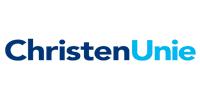 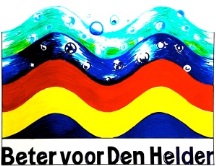 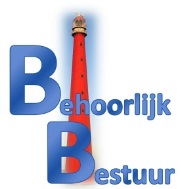 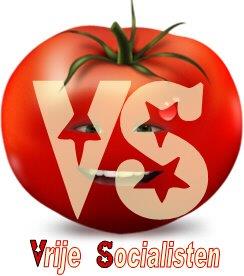 	GROENLINKS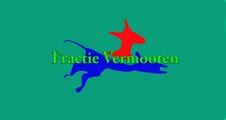 Schriftelijke vragen conform art 36 Reglement van Orde.Den Helder, 6 januari 2018.Recentelijk is er veel aandacht voor overlast in de omgeving van de Dintelstraat. Regelmatige melding van ernstige overlast hebben gelet op de continuïteit niet geleid tot adequate maatregelen. Het blijkt dat de overlast in voorkomende gevallen wordt veroorzaakt door medebewoners welke bekend zijn bij de GGZ dan wel die anderszins in aanmerking (hadden moeten) komen voor begeleiding of extra toezicht bij het zelfstandig wonen . Het huidige beleid dat het plaatsen van personen zoals hiervoor bedoeld in een woonwijk tot gevolg heeft, zonder noodzakelijke adequate begeleiding en/of maatregelen, leidt inmiddels op verschillende plaatsen binnen de gemeente tot onacceptabele situaties.Alhoewel de behandeling van zogenaamde “verwarde personen (met een GGZ achtergrond of anderszins met indicatie begeleiding/toezicht) voornamelijk het resultaat is van Rijksbeleid dient er lokaal een oplossing te worden geboden met lokaal beleid. Naast maatregelen die voorzien in hulp aan personen dient in voorkomende gevallen ook de zogenaamde “ASO wetgeving”  daarbij te worden toegepast en gehandhaafd. Deze is 1 juli 2017 van kracht geworden.(De wet aanpak woonoverlast voegt de mogelijkheid tot het geven van een specifieke gedragsaanwijzing bij woonoverlast, zoals geluidsoverlast en een portiek vol vuilnis, toe aan de Gemeentewet. Dit kan zijn in de vorm van een last onder bestuursdwang of onder dwangsom. In de last staat beschreven wat de overlastgever moet doen of juist moet laten.)De volgende vragen:Wat is het gemeentelijke beleid ten aanzien van de toewijzing van woningen aan personen met een GGZ achtergrond of anderszins met reden tot extra begeleiding en toezicht.Kunt u aangeven waar personen met een GGZ achtergrond of anderszins met reden tot extra begeleiding en toezicht (begeleid of niet begeleid) in woonwijken zijn geplaatst.In welke van die gevallen/locaties (vraag 2) zijn er het laatste jaar meldingen van overlast geweest.Kunt u aangeven hoe met de klachtensoorten/meldingen zoals bedoeld is omgegaan. (bedoeld wordt de reactie zowel in het algemeen als meer specifiek indien dat nodig is om de reacties te kunnen beoordelen) Welke rol speelt de Woningstichting bij het toewijzen van woningen aan personen zoals bedoeld. Heeft de burgemeester (orde en veiligheid) maatregelen genomen in het kader van de Wetaanpak woonoverlast naar aanleiding van meldingen van overlast en zo ja welke zijn dat geweest.Behoorlijk Bestuur:					Michiel WoutersCU:							Tjitske BierstekerGL:							Nel DolVS:							Carla van DriestenFractie Vermooten:					Marinus VermootenBvDH:						Carlo Assorgia.